Příloha k cenové nabídcena Dopravní automobil (DA) pro JSDHOFord Transit Kombi L2 350 Trend 2.0 TDCiPředmět prodeje:	Nové vozidlo FORD Transit KombiBarva a čalounění:   	Odstín červená RAL 3000 a bílý pruh RAL 9003 čalounění Lane / MaxModel: 			350 Trend, Kombi L2, nosnost 1126 kg / 3500 kg, 2.0 TDCi 96 kW / 130 k / 385 Nm, 6 st. převodovkaTechnické parametry vozu:Airbag spolujezdce, vypínatelnýAirbag řidičeAlternátor 150AAutomatická varovná světla při nouzovém brzděníBez přepážkyBez rezervního kola, zvedáku, sady nářadí, se sadou na opravu pneumatikBoční posuvné dveře vpravoCeloplošné kryty kolCentrální zamykání s dálkovým ovládánímDenní svíceníDva sklopné klíčeElektricky ovládaná a vyhřívaná vnější zrcátkaElektricky ovládaná okna vpředu, okno řidiče s jednodotykovým otevřením/zavřenímElektrické přídavné topení vpředuElektronický stabilizační systém ESP vč. ochrany proti převrácení, nouzového brzdového asistenta, asistenta pro rozjezd do svahu, trakční kontrolyEmisní norma Euro 6 využívající vstřikování AdBlue®; v závislosti na provozu bude nutné doplňovat provozní kapalinu AdBlue®  i mimo servisní intervalyFord Easy Fuel - bezzátkový systém doplňování palivaGumová podlaha ve všech řadáchInteriér TrendKonfigurovatelné zamykání 2Kožená hlavice řadící pákyLapače nečistot vzaduMadlo na B sloupku vpravoManuální klimatizace vpředuMlhové světlomety vpředuMonitoring tlaku v pneumatikáchObložení stropu ve všech řadáchObložení stěn nákladového prostoru do poloviny výškyOcelové ráfky 6.5x16, pneumatiky 235/65R16 pro 350Odbočovací světla statickáOkno v zadních dveřích s vyhřívánímOsvětlení nákladového prostoruPalivová nádrž 80 lPalubní počítačParkovací senzory vpředu a vzadu a mlhové světlometyPevná okna v druhé řaděPodélně a výškově nastavitelný volant2 reproduktory vzaduSada ICE PACK 2: autorádio AM/FM, vstup USB, Bluetooth, 4 reproduktory vpředu, ovládání rádia na volantu, nelze s parkovací kamerou nebo varováním před opuštěním jízdního pruhuSada sedadel 13 - sedadlo řidiče nastavitelné v 8 směrech, loketní a bederní opěrka u sedadla řidiče, dvojsedadlo spolujezdce se sklopným stolkemSamostatná baterieSchůdek v zadním nárazníkuStop-start systémStropní konzole vpředuStředně vysoká střechaTempomat včetně nastavitelného omezovače a koženého volantu, nutno kombinovat s rádiem ICE PACK 2, 8, 9, 14 nebo 15Trojsedadlo v třetí řaděTónovaná sklaUpínací oka pro náklad, 4 ksVnitřní kryty podběhů vpředuZadní stěračZadní závěsné prosklené dveře s otevíráním do 180°Šedá maska chladičeŠířka vstupního otvoru posuvných dveří max. 1200 mmServisní interval:	60 000 km / 2 rokyServis: Zajištěn v plném rozsahu dle předpisu Ford Motor Company autorizovaná karosárna a lakovna splňující ISO 9001 poskytující záruku po dobu tří let.Záruční podmínky: 2 roky bez omezení najetých kilometrů, 12 let na prorezivění karosérie, asistenční služba Ford Assistance na 1 rok platná po celé Evropě, možnost prodloužení záruky Ford Protect na 5 let / 120 000 km za zvýhodněných podmínek.Výbava na přání:Rezervní ocelové kolo.Sada pro lepší viditelnost: elektricky ovládaná a vyhřívaná vnější zrcátka, vyhřívané čelní sklo a kontrola hladiny kapaliny ostřikovače.Sklopná opěradla v druhé a třetí řadě. Loketní opěrka vpravo v druhé řadě (loketní opěrka jen u úzkého trojsedadla).Tažné zařízení včetně systému stabilizace přívěsu TCS 13-pólová zásuvka.Zadní klimatizace a topení včetně zásuvky 230 V a zesíleného alternátoru; nelze s obložením stropu jen v první řadě, zúžení vstupního otvoru dole vzadu na cca 1325 mm.Úprava DA dle specifikace:Modrá majáková rampa Supervisor ECO 1180 mm včetně držáků. 
Přídavná výstražná světla modrá LED C4 do masky vozidla, přídavná 
výstražná světla oranžová LED C4 dozadu vozidla, přídavná výstražná 
světla modrá LED C4 dozadu vozidla, siréna IW1 (4 tóny) s reproduktorem 
HT100C, Pracovní světlo LED, magnetické 2x, vozidlová radiostanice MOTOROLA DM4600 + anténa, střešní nosič + žebřík na zadních dveřích.Přestavba vozidla dle specifikace vč. certifikace (TÚPO) a povinné výbavy dle vyhlášky č. 35/2007 Sb. (č. 53/2010 Sb.)Přívěsný vozík nákladní k DAPříloha k nabídceVario A13.2Technická specifikace:Rozměry ložné plochy 2520 x 1270mmCelková hmotnost 1300kgBrzděný, jednonápravový přívěsCelosvařený, žárově zinkovaný rám včetně sloupků a relinguPodlaha voděodolná, protiskluzová překližka tl. 15mmV-oje, Bočnice 300mm překližka + 100mm relingPřední a zadní čelo otevíracíKola 165 R 13C vedle ložné plochyOpěrné kolečko, Vzadu 2x opěrná noha trubková4x kotvící oka v rámu V-systém pogumovaná, 4x kotvící oka navařená zespodu na rámu, 4x kotvící otvory v předním a zadním korytě2x plastový zakládací klínElektroinstalace 12V, 13-pol. Zástrčka + couvací světloRychlost 100Km/h, Štítek pod značkuPlachta s konstrukcí výška 135cmKonstrukce  svařovaná s dřevěným laťovánímBarva plachty červená s bílým pruhem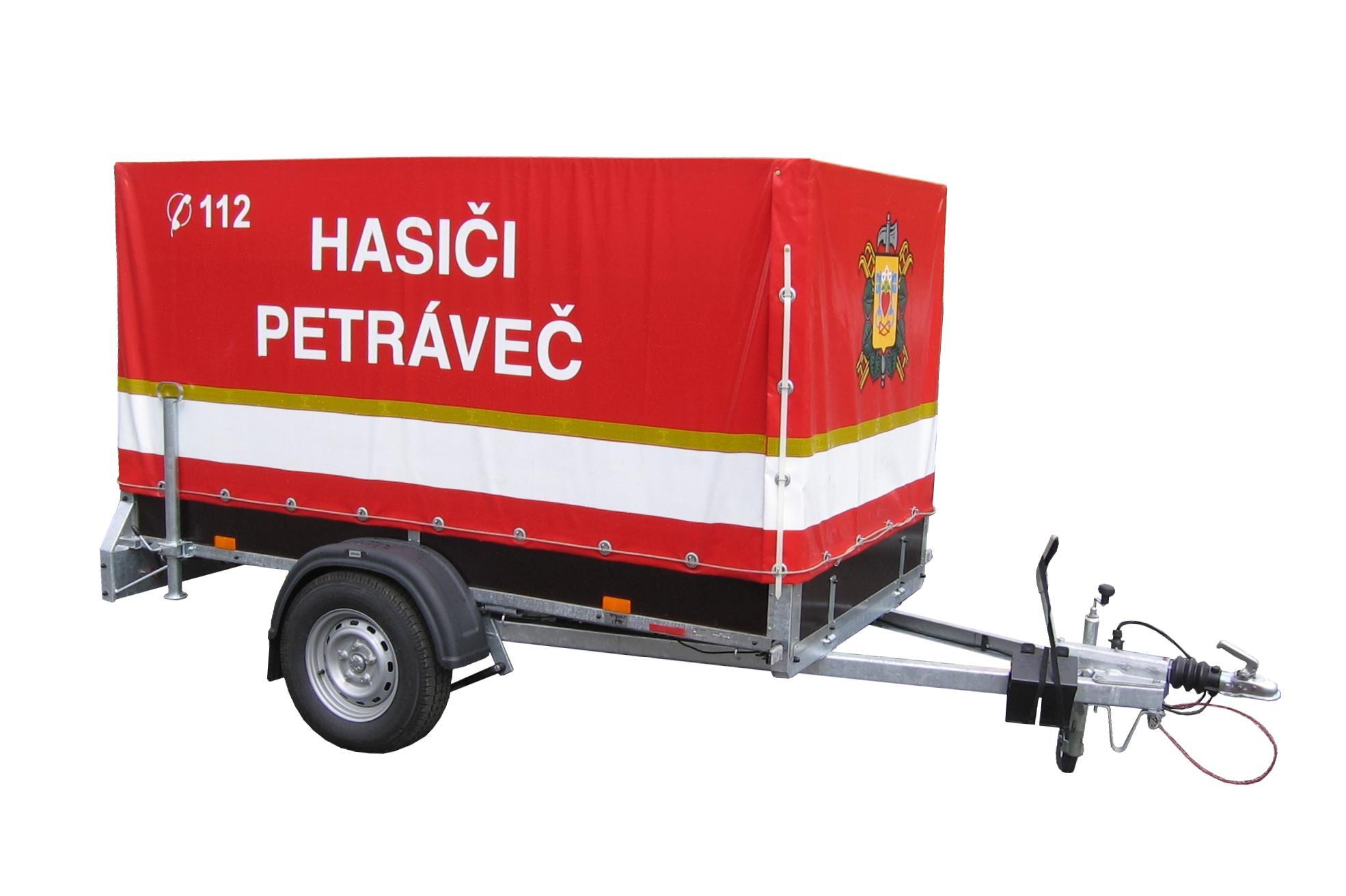 Foto: ilustrační fotoPro konkrétní nabídku pro váš sbor / vaši obec nás kontaktujte na poptavky@vyzbrojna.cz, popřípadě přímo zakázkové specialisty:Tomáš Entlicher - entlicher@vyzbrojna.cz, tel. +420 724 796 110Ing. Roman Muška - muska@vyzbrojna.cz, tel. +420 702 152 940